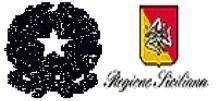 ISTITUTO COMPRENSIVOSCUOLA dell’INFANZIA, PRIMARIA e SECONDARIA di 1° GRADOVia F. Crispi, 25 - 98070 CASTELL’UMBERTO (ME) Tel: 0941 438055 – fax: 0941 438999                       C. F. 95008750838 e – mail:meic83800e@istruzione.it pec:meic83800e@pec.istruzione.it                               Sito web: www.iccastellumberto.edu.itAl Dirigente Scolasticodell’Istituto Comprensivo di Castell’UmbertoOggetto: Rapporto essenziale sullo svolgimento in via ordinaria delle prestazioni lavorative in forma agile (smart working). In attuazione dell’art. 87 del D.L. 17/3/2020 n. 18 “Misure di potenziamento del Servizio sanitario nazionale e di sostegno economico per famiglie, lavoratori e imprese connesse all'emergenza epidemiologica da COVID-19”, dell’art. 1 c. 1.6 DPCM 11 marzo 2020 e delle disposizioni interne emanate dalla S.V. con nota Prot. n. _____ del _______.La/Il sottoscritta/o __________________________________, DSGA/Ass.te Amm.vo/Tecnico in servizio in questo istituto, dichiara di aver svolto, nel periodo dal _____________ al ________________, le seguenti attività:Il Dipendente (lavoratore agile)____________________________Lì, ________________GiornoOrario dalle /alleDescrizione attività svolteLunedìDalle:Alle:MartedìDalle:Alle:MercoledìDalle:Alle:GiovedìDalle:Alle:VenerdìDalle:Alle:SabatoDalle:Alle: